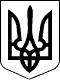                                    ПроектУКРАЇНАЧЕЧЕЛЬНИЦЬКА РАЙОННА РАДАВІННИЦЬКОЇ ОБЛАСТІРІШЕННЯ  ____жовтня  2017 року                                        15 позачергова сесія 7 скликанняПро затвердження технічної документації з нормативної грошової оцінки земельної ділянки, яка перебуває у власності гр. Осадчої О.В.Розглянувши технічну документацію з нормативної грошової оцінки земельної ділянки, яка перебуває у власності гр. Осадчої Ольги Володимирівни для ведення товарного сільськогосподарського виробництва на території Білокамінської  сільської ради Чечельницького району Вінницької області (за межами населеного пункту), розроблену державним підприємством «Вінницький науково-дослідний та проектний інститут землеустрою», керуючись статтями 10, 124, 186 Земельного Кодексу України, статтями 13, 23 Закону України «Про оцінку земель», статтею 43 Закону  України «Про місцеве самоврядування в Україні», враховуючи висновок державної експертизи землевпорядної документації Головного управління Держгеокадастру у Вінницькій області, висновок постійної комісії районної ради з питань земельних ресурсів та охорони довкілля, районна рада ВИРІШИЛА:	1. Затвердити технічну документацію з нормативної грошової оцінки земельної ділянки, яка перебуває у власності гр. Осадчої Ольги Володимирівни для ведення товарного сільськогосподарського виробництва на території  Білокамінської сільської ради Чечельницького району Вінницької області (за межами населеного пункту)  площею 2,1731 га  з визначеною сумою 80 910 грн.2. Контроль за виконанням цього рішення покласти на постійну комісію районної ради з  питань  земельних   ресурсів  та  охорони  довкілля  (Федчишен М.О.).Голова районної ради                                                      С.В. П’яніщукФедчишен М.О.Катрага Л.П.Кривіцька І.О.Лисенко Г.М.Крук Н.А.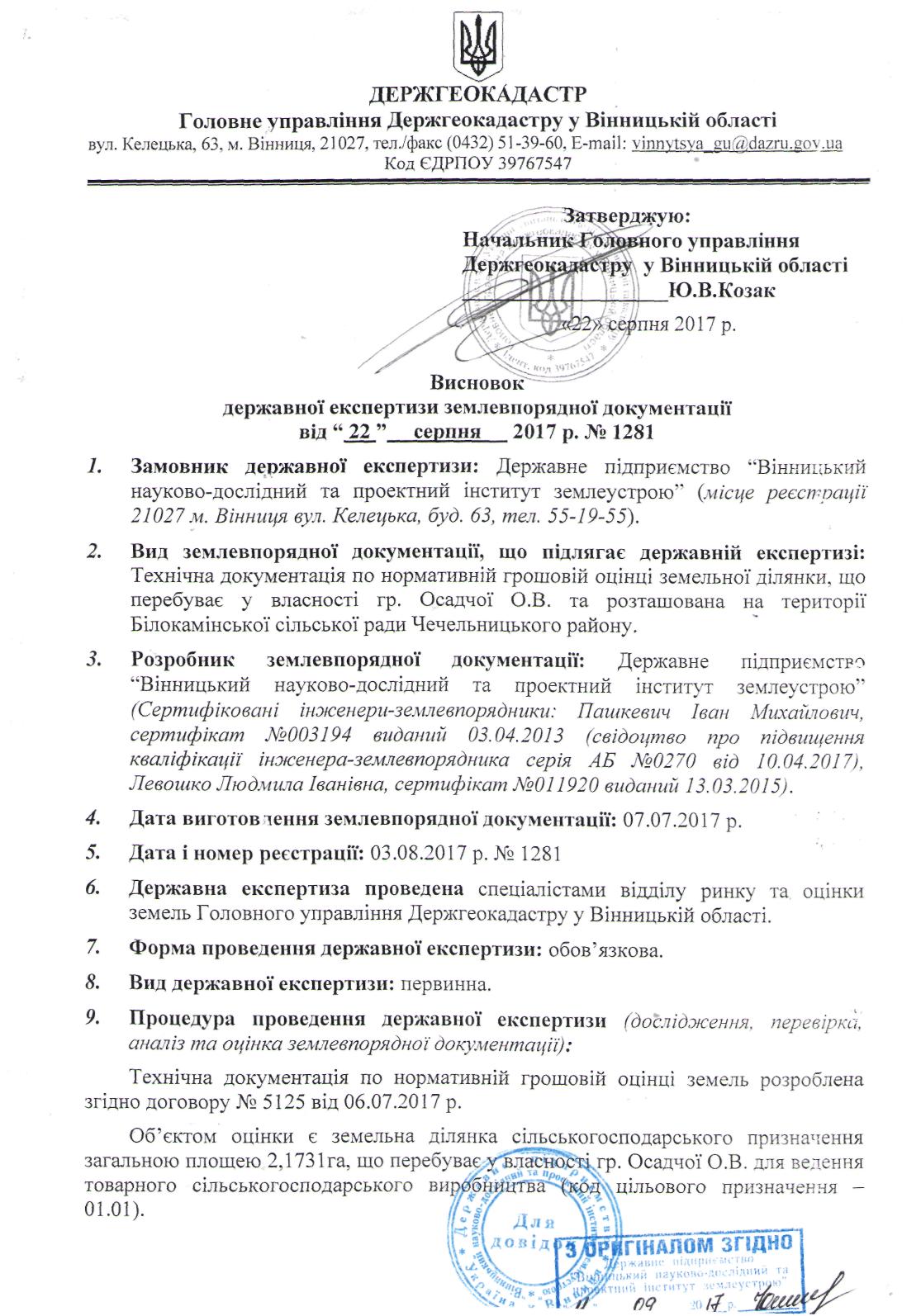 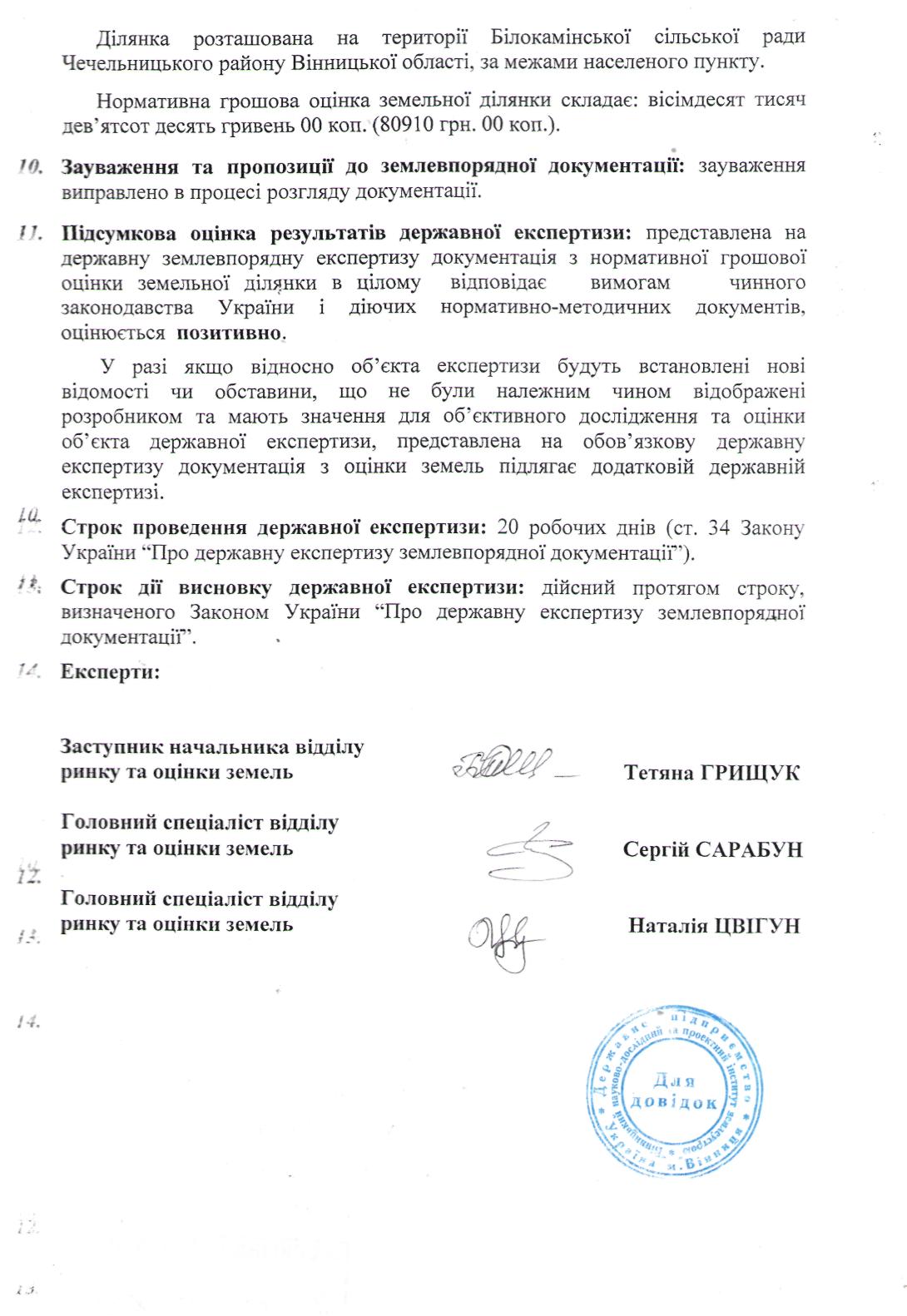 